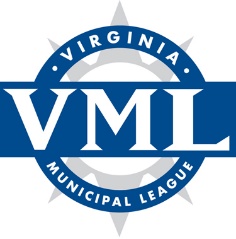 VML Environmental Quality Policy Committee MeetingThursday, July 29, 20211:00 – 3:30 p.m.Via ZoomAgendaWelcome and introductions – Christopher Blakeman, ChairReview 2021 General Assembly actions affecting Environmental Quality policy/legislative items – VML staffBriefings and issue discussion:Gas recapture systems and wastewater facilities – Robin Lanier, Director of Renewable Gas, Southern Company GasOverview of the current State and Federal policy environment  – Preston BryantReview of Environmental Quality Policy Statement and proposed amendments – Committee and staffDiscussion of proposed positions to forward to VML Legislative Committee – Committee and staffFinal comments and adjournmentChair:  Christopher Blakeman, Environmental Manager, City of RoanokeStaff:  Mitchell Smiley, VML, Preston Bryant, McGuire Woods Consulting